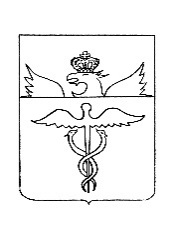 АдминистрацияБутурлиновского городского поселенияБутурлиновского муниципального районаВоронежской областиПостановлениеот 10.01.2020 г. № 04г. БутурлиновкаО внесении изменений в постановление администрации Бутурлиновского городского поселения от 09.03.2017 №131 «О создании комиссии по осуществлению контроля хода исполнения приоритетного проекта «Формирование комфортной городской среды» на территории Бутурлиновского городского поселения»В связи с организационно - кадровыми изменениями в администрации Бутурлиновского городского поселения, администрация Бутурлиновского городского поселенияПОСТАНОВЛЯЕТ:1. Внести изменения в постановление администрации Бутурлиновского городского поселения от 09.03.2017 № 131 «О создании комиссии по осуществлению контроля хода исполнения приоритетного проекта «Формирование комфортной городской среды» на территории Бутурлиновского городского поселения», заменив в составе комиссии по осуществлению контроля хода исполнения приоритетного проекта «Формирование комфортной городской среды» на территории Бутурлиновского городского поселения Бутурлиновского муниципального района Воронежской области слова «Жерегеля Ю.Н. - главный специалист администрации Бутурлиновского городского поселения – заместитель председателя комиссии;» словами «Муренец Д.В. - главный специалист администрации Бутурлиновского городского поселения – заместитель председателя комиссии;», слова «Миляева К.О. - специалист первой категории администрации Бутурлиновского городского поселения – ответственный секретарь комиссии;» словами «Дроздов А.В. - старший инженер по производственной работе МКУ «Управление городского хозяйства» (по согласованию) – ответственный секретарь комиссии;», слова «Муренец Д.В. - главный специалист администрации Бутурлиновского городского поселения;» словами «Лапковская С.А. – старший инженер по градостроительству и вопросам землепользования МКУ «Управление городского хозяйства» (по согласованию)». 2. Опубликовать настоящее постановление в официальном периодическом печатном издании «Вестник муниципальных правовых актов Бутурлиновского городского поселения Бутурлиновского муниципального района Воронежской области» и разместить на официальном сайте органов местного самоуправления Бутурлиновского городского поселения в информационно-телекоммуникационной сети «Интернет».3. Контроль исполнения настоящего постановления оставляю за собой.Глава администрации Бутурлиновского городского поселения 								А.В. ГоловковВизирование:Начальник сектора 							Л.А. РачковаГлавный специалист 							Д.В. МуренецСтарший инженер 							С.А. ЛапковскаяА.В. Дроздов